第一单元达标测试卷一、下列词语中，加点字的读音全部正确的一项是（    ）（2分）A.翡翠（fěi）   榛子（zhēn）  蜜饯（jiàn）   掺和（cān）B.骡马（luó）   娴熟（xián）  唾沫（tuò）    肿胀（zhǒnɡ）C.皎洁（jiǎo）  机杼（zhù）   正月（zhènɡ）  獠牙（liáo）D.演绎（yì）    吞噬（shì）   脱缰（jiānɡ）  响彻（qiè）二、读句子，写词语。（6分）爸爸每次出差回来，都会给我们带回当地的特产。他送给奶奶áo zhōu（        ）用的和田大枣，送给爷爷吃jiǎo zi（        ）用的山西chén cù（   ），送给表弟河北迁西的bǎn lì（        ），送给外婆四川泸州的zhú kuài（        ），还给我和妹妹带回农家纸糊的fēnɡ zhenɡ（        ）……三、给下列加点字选择合适的释义。（填序号）（3分）素：①白皙的。②本来的。③平素，向来。1.他们俩素不相识，对此问题的看法却不谋而合，可见英雄所见略同。（    ）2.纤纤擢素手，札札弄机杼。（    ）3.我们要做一名有素质的公民。（    ）四、将词语补充完整，然后选词填空。（10分）（    ）灯结（    ）    （    ）（    ）不同    （    ）堂大（    ）万象（    ）（    ）    （    ）心（    ）欲    能（    ）善（    ）1.在新春来临之际，到处________________。家家户户________________，以全新的面貌迎接新年的到来。2.少数民族的姑娘们________________，饮食风俗虽然与我们________________，但热爱民族大团结的心却紧紧相连。五、下列诗句按节日顺序排列正确的一项是（    ）（2分）①今夜月明人尽望，不知秋思落谁家？②遥知兄弟登高处，遍插茱萸少一人。③清明时节雨纷纷，路上行人欲断魂。④去年元夜时，花市灯如昼。A.④③②①    B.③④①②    C.④①②③    D.④③①②六、按要求写句子。（8分）1.世界上还有几个剧种是戴着面具演出的呢？（改为陈述句）_____________________________________________________________________2.在外边做事的人，除非万不得已，必定赶回家来，吃团圆饭，祭祖。（改为双重否定句）_____________________________________________________________________3.（名校期末真题）北京的春节真是十分热闹非凡呀！（修改病句）_____________________________________________________________________4.初学喊爸爸的小孩子，会出门叫洋车了的大孩子，嘴巴上长了许多白胡子的老孩子，提到腊八粥，谁不是嘴里就立时生出一种甜甜的腻腻的感觉呢。（照样子，写一种你喜爱的食物）__________________________________________________________________________________________________________________________________________七、课文回顾。（13分）1.下列说法错误的一项是（    ）（2分）A.唐东杰布是藏戏的开山鼻祖。B.《北京的春节》介绍的是节日风俗，《藏戏》介绍的是藏戏的形成及艺术特色。C.从《腊八粥》一文妈妈与八儿的对话中，可以看出八儿是个无理取闹的孩子。D.《寒食》一诗的作者是唐代诗人韩翃。2.根据课文内容填空。（11分）（1）“中庭地白树栖鸦，冷露无声湿桂花。”这两句不带一个“月”字，我们却可以从“________”一词中看出月色的空明皎洁，这两句诗描写出景物________的特点。（2）《寒食》一诗中“____________________________，____________________________”两句，写出了京城柳絮飞舞，落红无数的迷人景象。（3）《长歌行》中“____________________，____________________”两句告诫人们要趁青春年少，奋发向上，有所作为。（4）《北京的春节》是按照________顺序写的。腊八、________、正月初一和正月十五写得详细，过小年、正月初六等写得简略。这样写的好处是___________________________________________________________________________。（5）《腊八粥》中“住方家大院的八儿，今天喜得快要发疯了”一句，运用了________的修辞手法，将八儿盼粥时的________心情淋漓尽致地表现出来。八、生活中的语文。（3分）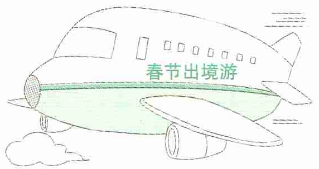 近几年来，越来越多的人选择利用春节假期出门旅游，旅游过节似乎成为一种新时尚，节日里的传统习俗却逐渐被淡化。针对这种现象，你有什么看法？_______________________________________________________________________________________________________________________________________________________________________________________________________________九、品读语段，完成练习。（11分）北京的春节（节选）元宵（汤圆）上市，春节的又一个高潮到了。除夕是热闹的，可是没有月光；元宵节呢，恰好是明月当空。大年初一是体面的，家家门前贴着鲜红的春联，人们穿着新衣裳，可是它还不够美；元宵节，处处悬灯结彩，整条大街像是办喜事，火炽（chì）而美丽。有名的老铺都要挂出几百盏灯来：有的一律是玻璃的，有的清一色是牛角的，有的都是纱灯；有的通通彩绘《红楼梦》或《水浒传》故事，有的图案各式各样。这在当年，也就是一种广告。灯一悬起，任何人都可以进到铺中参观，晚间灯中都点上蜡烛，观者就更多。这广告可不庸俗。干果店在灯节还要做一批杂拌儿生意，所以每每独出心裁，制成各样的冰灯，或用麦苗做成一两条碧绿的长龙，把顾客招来。孩子们买各种花炮燃放，即使不跑到街上去淘气，在家中也照样能有声有光地玩耍。家中也有灯：走马灯、宫灯、各形各色的纸灯，还有纱灯，里面有小铃，到时候就叮叮地响。大家还必须吃元宵啊。这的确是美好快乐的日子。1.选段的作者是________，原名____________。我还知道他的作品有_________________________________________________。（至少写出两个）（2分）2.用“    ”画出选段的中心句。（1分）3.画线句子运用了________的修辞手法，其中“一律”和“____________”“都是”“________”的意思相近，写出了________________________，为的是突出元宵节的热闹。（4分）4.选段介绍了元宵节人们____________、放鞭炮、____________的习俗。（2分）5.过新年，放鞭炮，是孩子们喜欢的事情，请你写出两句和春节有关的诗句。（2分）_____________________________________________________________________十、阅读文章，回答问题。（12分）家乡的春节①按照湖北宜昌的老规矩，过春节差不多从冬至就开始了。②冬至前后，人们便把鸡、鸭和鹅用笼子关起来，以减少它们的活动量，每天用充足的食物喂养。到了过年时，家禽就长得又大又肥。③农历十二月二十三日，是传统的“小年”。这天，人们要把灶台打扫干净，杀鸡宰鸭来祭“灶神”。④腊月二十五日前后，人们选择吉日把家里打扫得一尘不染，干干净净迎新年。这时，千家万户都忙碌起来，包粽子、爆“米花”、炸“油鼓”……⑤除夕可真是热闹非凡啊！家家户户赶做年饭，到处都是酒肉的香味，男女老少都穿上漂亮的新衣，门外贴好红红的春联。有条件的人家，还会在门口挂上两个大红灯笼。除此之外，大家还在房间门口贴上“利市”。哪一家都通宵灯火，鞭炮声日夜不绝。出门在外的人，必定要赶回来，吃团圆饭，祭祖。这一夜，人们还要守岁和看中央电视台的春节联欢晚会。⑥大年初一是春节的最高潮。这天，人们不许杀生。早上，要互相讲吉利话祝福，给小孩和老人们压岁钱。从初一到十五，人们都不许讲不吉利的话。吃完早饭，人们就从四面八方潮水般地涌上街头。同时，各种庆祝活动也相继举行，舞狮、篮球赛、唱歌、跳舞、下棋、射击……内容可丰富了。街上人山人海，有的三五成群在逛街，有的围在庆典活动旁边观看，耳边不时响起如雷鸣般的掌声、喝彩声。⑦正月初二这天开始，人们便要到亲朋好友家串门拜年。初三，大家一大早就起床，开门扫地，把扫成堆的鞭炮纸烧掉。“人日”“人胜节”和“七元日”都指这天——正月初七，传说这天是女娲造人的日子。⑧汤圆一上市，春节便接近了尾声。正月十五古称“上元节”。这天晚上，有张灯结彩、猜谜踏歌的活动，突出了一个“闹”字，人们还要吃汤圆，预示着新的一年快乐吉祥。过了这天，春节也就过完了。农民们开始准备春耕，人们又开始了忙碌的生活。（有删改）1.选文第⑤段采用（    ）的结构形式。（2分）A.分—总      B.总—分—总      C.总—分2.“哪一家都通宵灯火，鞭炮声日夜不绝”中“日夜不绝”的意思是___________________________________，这句话形象地写出了___________________________________________________________________________。（2分）3.[考查语文要素]短文是按照________顺序写的，其中详写了除夕和_________________这两天的情景，这样写的好处是_____________________________________________________________________。（3分）4.判断下列说法是否正确，正确的打“√”，错误的打“×”。（3分）（1）大年初一是春节的最高潮，这一天人们可以杀鸡宰鸭来庆祝节日。（    ）（2）正月初三这天，人们便要到亲朋好友家串门拜年。（    ）（3）正月十五又称“上元节”，在这一天，人们要吃汤圆，预示新的一年快乐吉祥。（    ）5.正月十五点灯，有驱魔降福、祈许光明之意。思考一下，你还知道自己的家乡有哪些寓意吉祥的习俗吗？（至少两例）（2分）__________________________________________________________________________________________________________________________________________十一、[考查语文要素]习作。（30分）以“难忘的节日”为题目，写一篇记叙文。要求事例具体，语句流畅，有条理，有中心，表达真情实感。习作时，注意抓住重点，写出节日的特点。500字左右。参考答案：一、B二、熬粥  饺子  陈醋  板栗  竹筷  风筝三、1.③  2.①  3.②四、悬 彩  截然  哄 笑  更新  随 所  歌 舞1.万象更新  悬灯结彩  2.能歌善舞  截然不同五、D六、1.世界上没有几个剧种是戴着面具演出的。2.在外边做事的人，除非万不得已，不可能不赶回家来，吃团圆饭，祭祖。3.北京的春节真是热闹非凡呀！（或：北京的春节真是十分热闹呀！）4.示例：蹒跚学步的小孩子，忙于学业的大孩子，牙齿脱落的老孩子，想起糖葫芦，谁不是嘴里就立刻分泌口水呢。七、1.C2.（1）地白  凄清（2）春城无处不飞花  寒食东风御柳斜（3）少壮不努力  老大徒伤悲（4）时间  除夕  详略得当，主次分明，有利于读者加深对老北京春节习俗的了解与认识（5）夸张  急切八、示例：我认为旅游过节的方式很好。利用假期和家人一起旅游可以放松身心，开阔眼界，增长见闻，而且能增进亲人间的感情，相较于待在家里的传统过年方式，显然更加有意义。九、1.老舍  舒庆春  示例：《骆驼祥子》《四世同堂》《茶馆》2.元宵上市，春节的又一个高潮到了。3.排比  清一色  通通  灯的种类多4.看花灯  吃元宵5.示例：爆竹声中一岁除，春风送暖入屠苏。十、1.C2.白天黑夜不间断  除夕的热闹非凡3.时间  正月初一  详略得当，更能够衬托除夕和正月初一过年热闹的氛围4.（1）×  （2）×  （3）√5.示例：过年吃年糕，寓意万事如意年年高；吃馄饨，寓意财源滚滚。十一、略